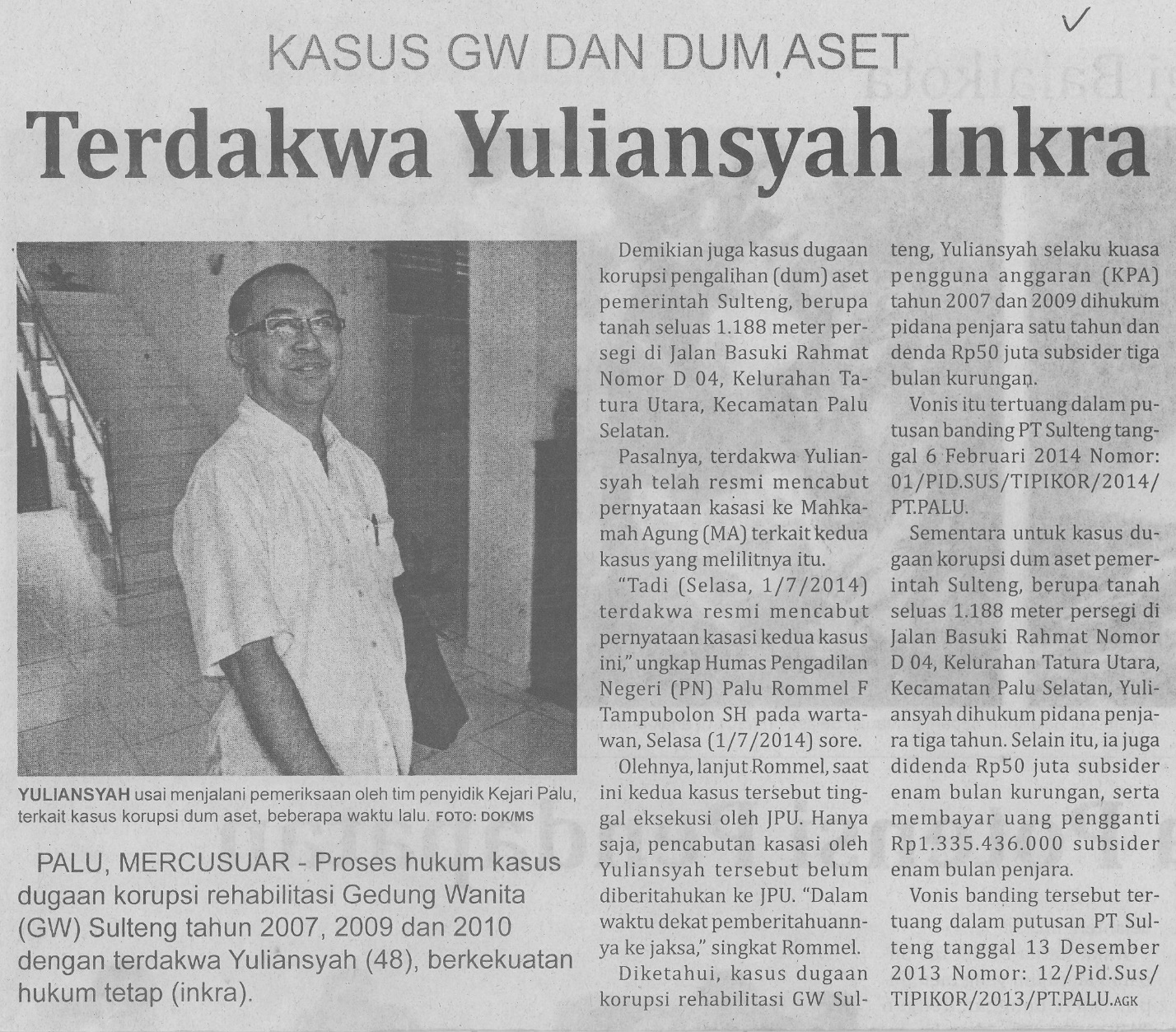 Harian    :MercusuarKasubaudSulteng IHari, tanggal:Rabu, 02 Juli 2014KasubaudSulteng IKeterangan:Halaman 06  Kolom 01-05KasubaudSulteng IEntitas:Provinsi Sulawesi TengahKasubaudSulteng I